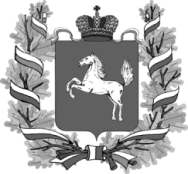 ДЕПАРТАМЕНТ ПРИРОДНЫХ РЕСУРСОВИ ОХРАНЫ ОКРУЖАЮЩЕЙ СРЕДЫ ТОМСКОЙ ОБЛАСТИДЕПАРТАМЕНТ МЕЖДУНАРОДНЫХ И РЕГИОНАЛЬНЫХ СВЯЗЕЙ АДМИНИСТРАЦИИ ТОМСКОЙ ОБЛАСТИРАСПОРЯЖЕНИЕО проведении открытого экологического фотоконкурса с международным участием «Экоселфи – селфи с пользой»В рамках реализации Стратегии развития непрерывного экологического образования и просвещения населения Томской области на 2011-2020 годы, с целью формирования у подрастающего поколения экологической культуры и ответственного отношения к охране окружающей среды1. Провести открытый экологический фотоконкурс с международным участием «Экоселфи – селфи с пользой» (далее – Конкурс) в период с 22 апреля по 16 декабря 2019 года.2. Утвердить состав организационного комитета Конкурса с правами жюри согласно Приложению 1 к настоящему Распоряжению.3. Утвердить Положение о Конкурсе согласно Приложению 2 к настоящему Распоряжению.4. Департаменту международных и региональных связей Администрации Томской области и Областному государственному бюджетному учреждению «Областной комитет охраны окружающей среды и природопользования» (далее – ОГБУ «Облкомприрода»), обеспечить организационно-методическое и информационное сопровождение Конкурса. 5. Контроль за исполнением настоящего распоряжения оставляем за собой.Лунёва Юлия Владимировна (3822) 90-38-91Павлов Денис Владимирович (3822) 510-875Приложение 1к Распоряжению Департамента природных ресурсов и охраны окружающей среды Томской областиот ________________№ ______к Распоряжению Департамента международных и региональных связей Администрации Томской областиот______________. № _____Составорганизационного комитета открытого экологического фотоконкурса с международным участием «Экоселфи – селфи с пользой»Приложение 2к Распоряжению Департамента природных ресурсов и охраны окружающей среды Томской областиот ________________№ ______к Распоряжению Департамента международных и региональных связей Администрации Томской областиот______________. № _____ПоложениеО проведении открытого экологического фотоконкурса с международным участием «Экоселфи – селфи с пользой»1. Общие положения1.1. Настоящее Положение определяет порядок проведения открытого экологического фотоконкурса с международным участием «Экоселфи – селфи с пользой» (далее – Конкурс).1.2. Организаторами Конкурса являются Департамент природных ресурсов и охраны окружающей среды Томской области, Департамент международных и региональных связей Администрации Томской области и областное государственное бюджетное учреждение «Областной комитет охраны окружающей среды и природопользования» (далее – ОГБУ «Облкомприрода»).1.3. Организаторы объявляют о начале и порядке проведения Конкурса, формируют Конкурсную комиссию, которая выполняет функции жюри на всех этапах Конкурса. 1.4. Организаторы обеспечивают награждение победителей и освещение в средствах массовой информации и сети Интернет хода и итогов Конкурса.1.5. В Конкурсе могут принять участие граждане любого возраста, проживающие на территории Томской области, а также жители регионов зарубежных стран и Российской Федерации, входящих в Ассоциацию региональных Администраций стран Северо-Восточной Азии (АРАССВА) (далее – Участники).2. Цель и задачи Конкурса2.1. Главной целью Конкурса является формирование экологической культуры населения посредством привлечения жителей к активной природоохранной деятельности.2.2. Задачи конкурса:- повышение социальной активности населения в вопросах охраны окружающей среды; - поддержка идеи гуманного отношения к объектам живой и неживой природы;- привлечение жителей к созданию комфортных условий проживания;-развитие творческого воображения, любознательности, стремления к познанию окружающего мира.3. Сроки проведения Конкурса3.1. Конкурс проводится в три этапа:1 этап – с 1 апреля по 31 октября 2019 года. Прием фоторабот и заявок (Приложения к положению 1,2). 2 этап – с 1 по 30 ноября 2019 г. – интернет голосование. Работы размещаются организаторами в официальной группе ВКонтакте «ОГБУ «Облкомприрода» https://vk.com/oblkompriroda_tomsk и участвуют в интернет голосовании на приз зрительских симпатий.Участники номинации «Международная» при наличии учётной записи в социальной сети Instagram самостоятельно размещают работы c хештегом #ecoselfie2019 и отметкой учётной записи конкурса @ecoselfie2019 до 01.11.2019 г. Учётные записи участников в социальной сети Instagram на время проведения конкурса должны быть открытыми.В случае отсутствия учётной записи в социальной сети Instagram работы направляются вместе с заявкой на электронный адрес ecoselfi@gmail.com (см. п. 4.5 настоящего Положения).3 этап – до 17 декабря 2019 г. Подведение итогов. Лучшие творческие работы будут опубликованы на сайтах организаторов.4. Условия и порядок проведения Конкурса4.1. Формат фотоработы селфи. Селфи – разновидность автопортрета, заключающаяся в запечатлении самого себя на фотокамеру, иногда при помощи монопода. Чаще всего выполняется с расстояния вытянутой руки, держащей аппарат.На Конкурс принимаются электронные версии селфи фотографий в формате JPG, JPEG. Работы не должны иметь каких-либо авторских плашек, добавленных рамок и т.д. Не допускается значительная цифровая корректировка изображений. Фото-коллажи и изображения, выполненные с помощью компьютера, не принимаются. 4.2. Конкурс проводится по следующим номинациям:Для участников Томской области:- «Экодело» (участники могут представить несколько фоторабот, но не более 1 фотографии с одного мероприятия).Принимаются работы, выполненные во время участия в любой природоохранной акции: посадка деревьев и уход за ними; уборка от мусора территории школы, парка, памятника природы или любого другого объекта; забота о животных и птицах и другое.- «Дикие животные Томской области» (не более 1 фотоработы с одним животным).Селфи должно быть выполнено с любым диким животным Томской области (лось, белка, бурундук и т.д.). Фото с домашними питомцами, охотничьими трофеями и животными, находящимися в неволе к участию в Конкурсе, не допускаются.- «Экопривычки» (участники могут представить несколько фоторабот, но не более 1 фотографии с одной темой идеи).Фоторабота должна отражать идеи использования в быту вещей из вторично переработанных ресурсов, замены химических средств на натуральные, принципов ресурсосбережения (энергия, вода и т.д.), оптимизации своего передвижения, утилизации бытовых отходов, относящихся к категории опасных.Для участников регионов зарубежных стран и Российской Федерации (в т.ч. Томская область), входящих в АРАССВА:- «Международная» (не более 2 фотографий с одного мероприятия).Фотографии должны отражать работу по охране окружающей среды, в которой принял участие конкурсант (одна фотография ДО начала работы, вторая – ПОСЛЕ). Например: уборка мусора (на первом фото показано первичное состояние территории, на втором – то, что сделал конкурсант); благоустройство школьного двора, детской площадки, посёлка, особо охраняемой природной территории, посадка деревьев и т.д. 4.3. Критерии оценки:- композиция;- качество исполнения;- оригинальность;- новизна;- общее впечатление;- экологическая значимость.4.4. Участники номинаций: «Экодело», «Дикие животные Томской области», «Экопривычки» заявку, оформленную в соответствии с Приложением 1 к настоящему Положению, и фотоработу направляют на электронный адрес ecoselfi@gmail.com до 31 октября 2019 года.4.5. Участники номинации «Международная» заявку, оформленную в соответствии с Приложением 2 к настоящему Положению, и фотоработу направляют на электронный адрес ecoselfi@gmail.com с пометкой в теме письма «Международная» до 31 октября 2019 года.4.6. Жюри оставляет за собой право не допускать к конкурсу работы, не соответствующие теме и эстетическим нормам.4.7 Участие в Конкурсе бесплатное.5. Награждение участников Конкурса5.1. Подведение итогов Конкурса осуществляет Жюри в соответствии с условиями Конкурса.5.2. В каждой номинации участники будут разделены на три возрастных категории:- участники до 7 лет;- участники от 8 лет до 22 лет;- участники от 23 лет и старше.По результатам интернет голосования определяется победитель на «Приз зрительских симпатий».Дополнительно, среди всех работ, присланных на конкурс, будут выбраны: «Самый активный участник» и «Самое массовое селфи».Жюри оставляет за собой право устанавливать дополнительные номинации и объединять возрастные категории.5.3 Победители конкурса награждаются дипломами и памятными призами Департамента природных ресурсов и охраны окружающей среды Томской области и Департамента международных и региональных связей Администрации Томской области. Все участники, работы которых соответствуют тематике конкурса, получают сертификаты в электронном виде.6. Финансирование Конкурса6.1.Финансирование Конкурса осуществляется за счет средств Государственного задания ОГБУ «Облкомприрода» и средств Департамента международных и региональных связей Администрации Томской области.7. Заключительные положения7.1. Организаторы оставляют за собой право использовать фотоработы в любых некоммерческих целях.7.2. Передача фотоработы в соответствии с настоящим Положением означает полное согласие участников с условиями проведения Конкурса.Контактная информация:Координаторы конкурса:Михайлова Марина Геннадьевна 8 (3822) 90-39-27Овчинникова Екатерина Владимировна 8 (3822) 90-39-27Павлов Денис Владимирович 8 (3822) 510-875 (для номинации «Международная»)Приложение1 к Положению Заявка участника открытого экологического фотоконкурса с международным участием «Экоселфи – селфи с пользой»Работы без заявок или с не заполненными полями заявки рассматриваться не будут!Обратите внимание: для разных номинаций, разное краткое описание!Приложение 2 к Положению Заявка участника открытого экологического фотоконкурса с международным участием «Экоселфи – селфи с пользой»Номинация «Международная»Работы без заявок или с не заполненными полями заявки рассматриваться не будут!__________________№___________________________№_________НачальникДепартамента природных ресурсов и охраны окружающей среды Томской области_____________________ Р.Л. Мазур«___» ___________ 2019 г.НачальникДепартамента международных и региональных связей Администрации Томской области___________________ А.А. Стуканов«___» ___________ 2019 г.Иванова Елена Григорьевна- председатель Комитета по работе с регионами РФ и странами СНГ Департамента международных и региональных связей Администрации Томской области.Павлов Денис Владимирович- заместитель председателя Комитета по работе с регионами РФ и странами СНГ Департамента международных и региональных связей Администрации Томской области.Лунёва Юлия Владимировна- директор ОГБУ «Облкомприрода».Михайлова Марина Геннадьевна- начальник отдела экологического образования и просвещения ОГБУ «Облкомприрода».Скокшина Юлия Станиславовна- начальник отдела по работе с общественностью ОГБУ «Облкомприрода».Овчинникова Екатерина Владимировна- ведущий эколог ОГБУ «Облкомприрода».Филимонов Дмитрий Владимирович- фотограф, студент НИ Томского государственного университета (по согласованию).Гаденов Сергей Сергеевич- преподаватель специальности «Техника и искусство фотографии» ОГАПОУ «Губернаторский колледж социально-культурных технологий и инноваций», член Российского фото союза, главный региональный эксперт World Skills Russia по компетенции «Фотография», эксперт системы «Абилимпикс» по компетенции «Фотография» (по согласованию).Беркут Майя Маратовна- фотолаборант ОГАПОУ «Губернаторский колледж социально-культурных технологий и инноваций» (по согласованию).ФИО/ Название коллективаВозраст участника (ов)НоминацияНазвание работыТелефонE-mailКраткое описание работы Номинация «Экодело»Название мероприятия:Место проведения (район, населенный пункт, объект):Количество участников:Номинация «Дикие животные Томской области»Название животного:Место фотографирования (район, населенный пункт):Номинация «Экопривычки»Тема идеи:Как давно у вас сформировалась эта экопривычка (дни, месяцы, годы):ФИО/ Название коллективаВозраст участника (ов)Название работыПочтовый адресE-mailКраткое описание работы Название мероприятия:Место проведения (страна, регион, населенный пункт, объект):Количество участников: